Демонстрационный вариантквалификационного экзаменадля учителей технологии(технический труд)В демонстрационном варианте представлены конкретные примеры заданий квалификационного экзамена для  педагогических работников.Назначение демонстрационного варианта -  дать представление о структуре квалификационного экзамена, количестве заданий, об их форме и  уровне сложности. ГБУ ВО « Региональный информационно - аналитический центр оценки качества образования»При выполнении задания части А в бланке ответов № 1 в строке с номером выполняемого Вами задания поставьте  номер выбранного Вами ответа  1.  Сердечник электромагнита изготавливается:1)	из мягкой стали 2)	из электротехнической стали 3)	из алюминия4)	из меди2. Как называется вращательное движение заготовки при точении на токарном станке по обработке древесины?1) возвратно-поступательным2) вращательным3) главным движением 4) поступательным3. Если размер детали по чертежу равен 400,1, то годными являются детали, имеющие размер:1) 30,2;2) 39,9;3) 39,8;4) 40,3.4. Резьбы по единице измерения бывают1) метрические, трубные и дюймовые2) трубные, ходовые и винтовые3) треугольные, прямоугольные и трапециедальные
4) крепёжные, упорные и круглые5. Поступательное и вращательное движение режущего инструмента происходит во время работы на ….токарном станкестрогальном станкефрезерном станкесверлильном станке6. Чугуны бывают1) высокопрочные2) редкие3) лёгкие4) тяжёлые7. Единое, взаимообусловленное, поступательное развитие науки и техники на протяжении истории называют…1) научно-технический регресс2) научно-технический прогресс 3) научно-технический процесс4) научно-техническая революция8.   Какой линией обозначают ось симметрии детали?1)  штрихпунктирной  тонкой линией 2)  сплошной тонкой3)  штриховой4) сплошной волнистой9. Виды железоуглеродистых сплавов:1) сталь, чугун
2) железо, бронза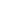 3) легированный, конструкционный
4) инструментальный, специальный10. Моделью в технике называют…создаваемое человеком подобие изучаемых объектов, позволяющее выделить главное, не отвлекаясь на детальные особенностиупрощенное представление объекта, процесса или явления, представляющее собой математические закономерностиуменьшенную копию реального технического объектаспециально созданное изображение реального объекта, выполненное из подходящих конструкционных материалов11. Выбор материала для изготовления изделия зависит, в первую очередь, от следующего фактора  …от потребностей покупателя от функционального назначения изделия  от технологии обработки материала от стоимости материала12. Для профессий типа «человек-техника» основной трудовой функцией является … Создание произведений искусства преобразование материалов и энергии  уход за животными и растениями взаимодействие с другими людьми Ответом на задание данной части  должно быть  слово, которое  необходимо записать в бланк ответов рядом с номером соответствующего задания.13. Основной режущий инструмент, применяемый при обработке заготовок на токарных станках ….14. Какое максимальное напряжение является безопасным?15.  Каким свойством характеризуется способность конструкции сопротивляться разрушению при действии на нее внешних сил (нагрузок)?16. Устройство  для передачи движения и (или) преобразования энергии одним словом можно назвать ……17. Как называются продукты труда для дальнейшей обработки и получения готовой продукции?18. Где  надо  располагать  инструменты  при работе  на  столярном  верстаке? Для записи  развернутого ответа  на задания используйте  бланк ответов № 2.19. Как понимать выражения; М 2:1, М 1:1, М 1:2?20. Какие способы получения конической поверхности  на токарно-винторезном станке Вам известны?Разработайте технологию получения конической поверхности  на токарном станке. 